CURRICULAM VITAE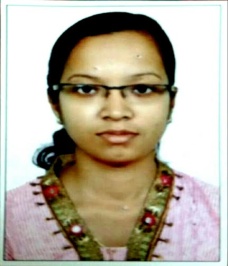 ACHAMMA	Email:   ACHAMMA.333358@2freemail.com HAAD-			 OBJECTIVE:	Being resourceful, innovative and flexible, I seek a challenging career in the Medical field that utilizes skill and abilities to the fullest extent.CAREER SUMMARY:A dedicated, patient focused registered nurse with proven experience in medical icu,surgical icuMedical ward, ICU and OPD having experience of 6 year as a nurse (4Year in Riyadh,KSA). Proficient in providing the quality assistant to the doctors.Excellent in supervising the patient’s condition.Expert in maintaining the health chart of the patient.EDUCATION QUALIFICATION:PROFESSIONAL QUALIFICATION:PROFESSIONAL EXPERIENCE:PROFESSIONAL REGISTRATION:INDIAN Professional  Registration Number :  78401SAUDI professional Registration .Number  :   13-R-N-0031321     HAAD-RN Exam Passed on  13/03/16                                 EXTRA TRAININGS & COMPUTER EFFICIENCY:CCNBasic Intensive Care Evaluation Examination(ICU Simulators)MS Office & Basic computer applicationsHOSPITAL DETAILS:Narayana Hrudayalaya: It is an ISO & NABH certified multi specialty Hospital (Health City) With 858 beds. Currently Hospitals have 16 operation theatres. Prince Mohammed Bin Abdul aziz Hospital: It is a 500 bed hospital in Riyadh city that provides secondary and tertiary health services.PERSONAL QUALITIES:Strong work ethics and leadership skills.Excellent in communication skills.(English,Hindi,Arabic,Malayalam&Tamil)Ability to take care of patient excellently.Ability to work in pressure situations.RESPONSIBILITY HANDLED:Manage the patient chart of the patient.Follow the instructions and change the medicine according to them.Provide special assistance to the emergency room’s patient.Manage multiple critically ill patients.Manage the documents of patient in regular basis.Provide information and support to patients and family members regarding condition, prognosis and Treatment program.Provide assistance to the doctors during invasive procedures and non invasive procedures.Carrying out test, evaluations and also investigationsInvolved in administrative procedures for a patients admission and also their discharge.Excellent organization skills and having the ability to prioritize urgent treatments.Ability to prioritize busy workloads.Experience of using advanced hospital equipments and procedures including administration of intravenous fluids and vitamins to patients, operating oxygen apparatus, electric beds and administering tube feeding pumps.Experience of collecting and recording study data of ECG, Blood Pressure, Pulse Temperature and samples. .Ability to respond quickly to emergencies.PERSONAL DETAILS:Name				:	ACHAMMA Date of Birth			:	19-06-1986Gender			:	FemaleMarital Status		             :            MarriedNationality			:	IndianReligion			:	ChristianLanguages Known		:	English,  Malayalam, Hindi & TamilDesignation			:	Staff NursePlace of Issue			:	Bangalore, IndiaDate of Expiry 		             :  	03/10/2021                              DECLARATION:I hereby declare that all the above information given in the curriculum vitae are true accurate and fair reflection of my ability.                                                                	 		Exam PassedName of InstitutionYear of PassingS.S.L.CSt Joseph Mat Higher secondary  School Chennai2002Plus TwoSt Joseph Mat Higher secondary  School Chennai2004CourseInstitutionYear of PassingB.Sc  Nursing Mother Vannini College of Nursing2004-2009Name of HospitalPosition DepartmentYear Narayana Hrudayalaya Hospital Multispecialty Bangalore ,IndiaStaff NurseSurgical(ICU)Cardiac(AITU)2009-2011Fortis hospital Bangalore,Indiastaff nursemedical icu2011-2012Prince Mohammed Bin Abdul Aziz hospital,Riyadh,KSAstaff nurse Medical ward,Surgical ward2012- Nov 2016